Publicado en Madrid el 28/11/2017 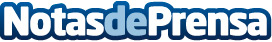 CIR62, especialista en aislantes térmicos y acústicos, consolida catálogo con los nuevos productos IsoverEn CIR62, venta de materiales de construcción y suministros industriales, se encuentra experiencia, compromiso y solucionesDatos de contacto:CIR62Nota de prensa publicada en: https://www.notasdeprensa.es/cir62-especialista-en-aislantes-termicos-y_1 Categorias: Consumo Construcción y Materiales http://www.notasdeprensa.es